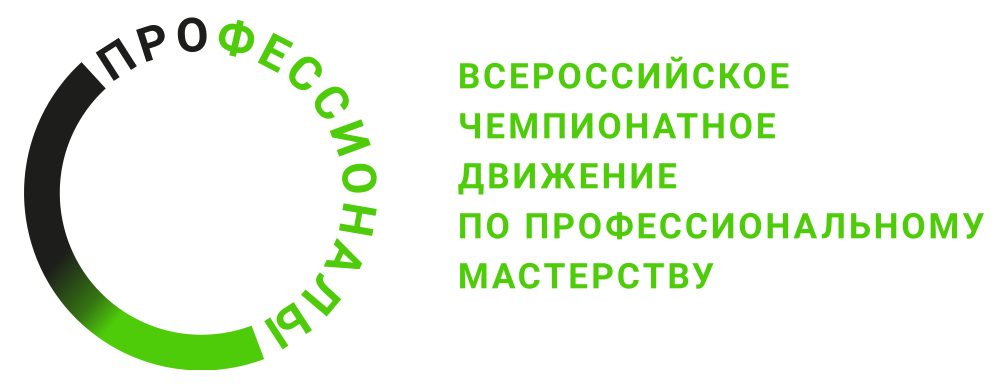 ИНСТРУКЦИЯ ПО ОХРАНЕ ТРУДА КОМПЕТЕНЦИИ «Торговое дело»ОглавлениеИНСТРУКЦИЯ ПО ОХРАНЕ ТРУДА КОМПЕТЕНЦИИ	1Программа инструктажа по охране труда и технике безопасности	3Инструкция по охране труда для участников компетенция	3«Торговое дело»	31.	Общие требования охраны труда	32.	Требования охраны труда перед началом работы	63.	Требования охраны труда во время работы	84.	Требования охраны труда в аварийных ситуациях	9Инструкция по охране труда для экспертов компетенции	10«Торговое дело»	101.	Общие требования охраны труда	102.	Требования охраны труда перед началом работы	123.	Требования охраны труда во время работы	134.	Требования охраны труда в аварийных ситуациях	145.	Требование охраны труда по окончании работ	15Программа инструктажа по охране труда и технике безопасностиДля участников и экспертов организован трансфер от гостиницы до места проведения соревнований и обратно. Эксперты и участники обеспечиваются оборудованными рабочими местами, питьевой водой, медицинским сопровождением. Площадка проведения соревнований по компетенции укомплектована аптечками первой помощи, средствами первичного пожаротушения. На площадке соблюдаются все санитарно-эпидемиологические требования. В месте проведения конкурса функционируют санитарно-бытовые помещения и медицинский пункт.2. Время начала и окончания проведения конкурсных заданий, нахождение посторонних лиц на площадке с 8.00 до 20.00.3. Контроль требований охраны труда участниками и экспертами. Штрафные баллы за нарушение требований охраны труда начисляются решением экспертного сообщества при фиксации нарушения, в соответствии с данной инструкцией.4. Вредные и опасные факторы во время выполнения конкурсных заданий и нахождения на территории проведения конкурса отсутствуют.5. Общие обязанности участника и экспертов по охране труда, общие правила поведения во время выполнения конкурсных заданий и на территории в соответствии с регламентом чемпионата __________________________________________6. Основные требования санитарии и личной гигиены.7. Средства индивидуальной и коллективной защиты, необходимость их использования.8. Порядок действий при плохом самочувствии или получении травмы. Правила оказания первой помощи.9. Действия при возникновении чрезвычайной ситуации, ознакомление со схемой эвакуации и пожарными выходами.Инструкция по охране труда для участников компетенция  «Торговое дело»Общие требования охраны трудаДля участников от 14 до 18 лет1.1. К участию в конкурсе, под непосредственным руководством экспертов компетенции «Торговое дело» допускаются участники в возрасте от 14 до 18 лет:прошедшие инструктаж по охране труда по «Программе инструктажа по охране труда и технике безопасности»;ознакомленные с инструкцией по охране труда;имеющие необходимые навыки по эксплуатации оборудования, совместной работы на оборудовании;не имеющие противопоказаний к выполнению конкурсных заданий по состоянию здоровья.Для участников старше 18 лет1.1. К самостоятельному выполнению конкурсных заданий в компетенции «Торговое дело» допускаются участники не моложе 18 летпрошедшие инструктаж по охране труда по «Программе инструктажа по охране труда и технике безопасности»;ознакомленные с инструкцией по охране труда;имеющие необходимые навыки по эксплуатации оборудования, совместной работы на оборудовании;не имеющие противопоказаний к выполнению конкурсных заданий по состоянию здоровья.1.2. В процессе выполнения конкурсных заданий и нахождения на территории и в помещениях места проведения конкурса, участник обязан четко соблюдать:инструкции по охране труда и технике безопасности; не заходить за ограждения и в технические помещения;соблюдать личную гигиену;принимать пищу в строго отведенных местах;самостоятельно использовать оборудование, разрешенное к выполнению конкурсного задания;1.3. Участник для выполнения конкурсного задания использует оборудование:1.4. При выполнении конкурсного задания на участника могут воздействовать следующие вредные и (или) опасные факторы:Физические:не привычное расположение офисной мебели и оборудования, не стационарное размещение компьютерной техники, флип-чартов и прочего оборудования;электрический ток при неисправности или отсутствии заземляющих устройств;острые края и режущие части оборудования (резаки, уничтожители бумаги), а также кромка бумаги;статическое электричество;повышенный уровень шума.Химические:повышенная концентрация CO2 при недостаточной проветриваемости помещений;пары, газы и аэрозоли, выделяющиеся при работе с копировальной и печатающей оргтехникой в плохо проветриваемых помещениях;Психологические:чрезмерное напряжение внимания, усиленная нагрузка на зрение, напряжение мышц тела;неожиданные вопросы и «стрессовая» ситуация в ходе выполнения модулей и специальных (секретных) заданий;монотонность выполнения работ.1.5. При необходимости в соответствии с установленными требованиями могут применяться во время выполнения конкурсного задания средства индивидуальной защиты:одноразовые медицинские маски;одноразовые перчатки (по желанию), санитайзеры.1.6. Знаки безопасности, используемые на рабочем месте, для обозначения присутствующих опасностей:F 04 Огнетушитель        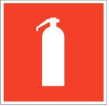 E 22 Указатель выхода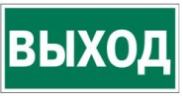 E 23 Указатель запасного выхода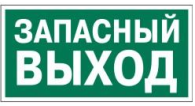 EC 01 Аптечка первой медицинской помощи      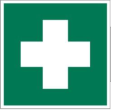 P 01 Запрещается курить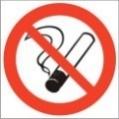 1.7. При несчастном случае пострадавший или очевидец несчастного случая обязан немедленно сообщить о случившемся Экспертам. В помещении «Комната экспертов» находится аптечка первой помощи, укомплектованная изделиями медицинского назначения, ее необходимо использовать для оказания первой помощи, самопомощи в случаях получения травмы.В случае возникновения несчастного случая или болезни участника об этом немедленно уведомляются Главный эксперт, Эксперт-наставник. Главный эксперт принимает решение о назначении дополнительного времени для участия. В случае отстранения участника от дальнейшего участия в Чемпионате ввиду болезни или несчастного случая, он получит баллы за любую завершенную работу. Вышеуказанные случаи подлежат обязательной регистрации в Форме регистрации несчастных случаев и в Форме регистрации перерывов в работе.1.8. Участники, допустившие невыполнение или нарушение инструкции по охране труда, привлекаются к ответственности в соответствии с Регламентом чемпионата.Несоблюдение участником норм и правил ОТ и ТБ ведет к потере баллов. Постоянное нарушение норм безопасности может привести к временному или перманентному отстранению аналогично апелляции.Требования охраны труда перед началом работыПеред началом работы участники должны выполнить следующее:2.1. Все участники должны ознакомиться с инструкцией по технике безопасности, с планами эвакуации при возникновении пожара, местами расположения санитарно-бытовых помещений, медицинских кабинетов, питьевой воды, подготовить рабочее место в соответствии с инфраструктурным листом и конкурсным заданием.По окончании ознакомительного периода, участники подтверждают свое ознакомление со всеми процессами, подписав лист прохождения инструктажа по работе на оборудовании по форме, определенной Оргкомитетом чемпионата. 2.2. Подготовить рабочее место:проверить работоспособность ноутбука или персонального компьютера;проверить возможность ввода и вывода информации с помощью принтера или МФУ;проверить наличие на рабочем месте стол и стул;проверить наличие на рабочем столе канцелярских принадлежностей;ознакомится с рабочей зоной конкурсной площадки.2.3. Подготовить оборудование, разрешенное к самостоятельной работе:Оборудование, не разрешенное к самостоятельному использованию, к выполнению конкурсных заданий подготавливает уполномоченный Эксперт, участники могут принимать посильное участие в подготовке под непосредственным руководством и в присутствии Эксперта.2.4. В день проведения конкурса, изучить содержание и порядок проведения модулей конкурсного задания, а также безопасные приемы их выполнения. Проверить пригодность оборудования визуальным осмотром.2.5. Ежедневно, перед началом выполнения конкурсного задания, в процессе подготовки рабочего места:осмотреть и привести в порядок рабочее место, наличие средств индивидуальной защиты;убедиться в достаточности освещенности;проверить (визуально) правильность подключения оборудования в электросеть;проверить правильность установки стола, стула, положения оборудования и инструмента, при необходимости, обратиться к эксперту для устранения неисправностей в целях исключения неудобных поз и длительных напряжений тела.2.6. Подготовить необходимые для работы материалы, канцелярские принадлежности, приспособления, и разложить их на свои места, убрать с рабочего стола все лишнее.2.7. Участнику запрещается приступать к выполнению конкурсного задания при обнаружении неисправности оборудования. О замеченных недостатках и неисправностях необходимо немедленно сообщить Эксперту и до устранения неполадок к конкурсному заданию не приступать.Требования охраны труда во время работы3.1. При выполнении конкурсных заданий участнику необходимо соблюдать требования безопасности при использовании инструмента и оборудования:3.2. При выполнении конкурсных заданий и уборке рабочих мест:необходимо быть внимательным, не отвлекаться посторонними разговорами и делами, не отвлекать других участников;соблюдать настоящую инструкцию;соблюдать правила эксплуатации оборудования, не подвергать его механическим ударам, не допускать падений;поддерживать порядок и чистоту на рабочем месте;выполнять конкурсные задания только исправным оборудованием.3.3. При неисправности оборудования – прекратить выполнение конкурсного задания и сообщить об этом Эксперту, а в его отсутствие Главному Эксперту.Требования охраны труда в аварийных ситуациях4.1. При обнаружении неисправности в работе электрических устройств, находящихся под напряжением (повышенном их нагреве, появления искрения, запаха гари, задымления и т.д.), участнику следует немедленно сообщить о случившемся Экспертам. Выполнение конкурсного задания продолжить только после устранения возникшей неисправности.4.2. В случае возникновения у участника плохого самочувствия или получения травмы сообщить об этом Эксперту.4.3. При поражении участника электрическим током немедленно отключить электросеть, оказать первую помощь (самопомощь) пострадавшему, сообщить Эксперту, при необходимости обратиться к врачу.4.4. При несчастном случае или внезапном заболевании необходимо в первую очередь отключить питание электрооборудования, сообщить о случившемся Экспертам, которые должны принять мероприятия по оказанию первой помощи пострадавшим, вызвать скорую медицинскую помощь, при необходимости отправить пострадавшего в ближайшее лечебное учреждение.4.5. При возникновении пожара необходимо немедленно оповестить Главного эксперта и экспертов. При последующем развитии событий следует руководствоваться указаниями Главного эксперта или эксперта, заменяющего его. Приложить усилия для исключения состояния страха и паники.При обнаружении очага возгорания на конкурсной площадке необходимо любым возможным способом постараться загасить пламя в «зародыше» с обязательным соблюдением мер личной безопасности.При возгорании одежды попытаться сбросить ее. Если это сделать не удается, упасть на пол и, перекатываясь, сбить пламя; необходимо накрыть горящую одежду куском плотной ткани, облиться водой, запрещается бежать – бег только усилит интенсивность горения.В загоревшемся помещении не следует дожидаться, пока приблизится пламя. Основная опасность пожара для человека – дым. При наступлении признаков удушья лечь на пол и как можно быстрее ползти в сторону эвакуационного выхода.4.6. При обнаружении взрывоопасного или подозрительного предмета не подходите близко к нему, предупредите о возможной опасности находящихся поблизости экспертов или обслуживающий персонал.При происшествии взрыва необходимо спокойно уточнить обстановку и действовать по указанию экспертов, при необходимости эвакуации возьмите с собой документы и предметы первой необходимости, при передвижении соблюдайте осторожность, не трогайте поврежденные конструкции, оголившиеся электрические провода. В разрушенном или поврежденном помещении не следует пользоваться открытым огнем (спичками, зажигалками и т.п.).Требование охраны труда по окончании работПосле окончания работ каждый участник обязан:5.1. Привести в порядок рабочее место. 5.2. Отключить оборудование от сети.5.3. Сообщить эксперту о выявленных во время выполнения конкурсных заданий неполадках и неисправностях оборудования, и других факторах, влияющих на безопасность выполнения конкурсного задания.Инструкция по охране труда для экспертов компетенции «Торговое дело»Общие требования охраны труда1.1. К работе в качестве эксперта Компетенции «Торговое дело» допускаются Эксперты, прошедшие специальное обучение и не имеющие противопоказаний по состоянию здоровья.1.2. Эксперт с особыми полномочиями, на которого возложена обязанность за проведение инструктажа по охране труда, должен иметь действующие удостоверение «О проверке знаний требований охраны труда».1.3. В процессе контроля выполнения конкурсных заданий и нахождения на площадке чемпионата Эксперт обязан четко соблюдать:инструкции по охране труда и технике безопасности; правила пожарной безопасности, знать места расположения первичных средств пожаротушения и планов эвакуации.расписание и график проведения конкурсного задания, установленные режимы труда и отдыха.1.4. При работе на оборудовании согласно ИЛ на Эксперта могут воздействовать следующие вредные и (или) опасные факторы:Физические:не привычное расположение офисной мебели и оборудования и не стационарное размещение компьютерной техники, флип-чартов;электрический ток при неисправности или отсутствии заземляющих устройств;острые края и режущие части оборудования (резаки, уничтожители бумаги), а также кромка бумаги;статическое электричество;повышенный уровень шума.Химические:повышенная концентрация CO2 (при плохом проветривании помещения); пары, газы и аэрозоли, выделяющиеся при работе с копировальной и печатающей оргтехникой в плохо проветриваемых помещениях;Психологические:чрезмерное напряжение внимания, усиленная нагрузка на зрениемонотонность работы.1.5 При необходимости в соответствии с установленными требованиями могут применяться во время работы на конкурсной площадке средства индивидуальной защиты:одноразовые медицинские маски, санитайзеры;одноразовые медицинские перчатки (по желанию).1.6. Знаки безопасности, используемые на рабочем месте, для обозначения присутствующих опасностей:F 04 Огнетушитель        E 22 Указатель выходаE 23 Указатель запасного выходаEC 01 Аптечка первой медицинской помощи      P 01 Запрещается курить1.7. При несчастном случае пострадавший или очевидец несчастного случая обязан немедленно сообщить о случившемся Главному Эксперту. В помещении Экспертов Компетенции «Торговое дело» находится аптечка первой помощи, укомплектованная изделиями медицинского назначения, ее необходимо использовать для оказания первой помощи, самопомощи в случаях получения травмы.В случае возникновения несчастного случая или болезни Эксперта, об этом немедленно уведомляется Главный эксперт. 1.8. Эксперты, допустившие невыполнение или нарушение инструкции по охране труда, привлекаются к ответственности в соответствии с Регламентом проведения Чемпионата, а при необходимости согласно действующему законодательству.Требования охраны труда перед началом работыПеред началом работы Эксперты должны выполнить следующее:2.1. Эксперт с особыми полномочиями, ответственный за охрану труда, обязан провести подробный инструктаж по «Программе инструктажа по охране труда и технике безопасности», ознакомить экспертов и участников с инструкцией по технике безопасности, с планами эвакуации при возникновении пожара, с местами расположения санитарно-бытовых помещений, медицинских кабинетов, питьевой воды, проконтролировать подготовку рабочих мест участников в соответствии с Техническим описанием компетенции.2.2. Ежедневно, перед началом выполнения конкурсного задания участниками конкурса, Эксперты контролируют процесс подготовки рабочего места участниками, и принимают участие в подготовке рабочих мест участников в возрасте моложе 18 лет.2.3. Ежедневно, перед началом работ на конкурсной площадке и в помещении экспертов необходимо:осмотреть рабочие места экспертов и участников;привести в порядок рабочее место эксперта;проверить правильность подключения оборудования в электросеть;надеть необходимые средства индивидуальной защиты;осмотреть оборудование участников в возрасте до 18 лет, участники старше 18 лет осматривают оборудование самостоятельно.2.5. Подготовить необходимые для работы материалы, приспособления, и разложить их на свои места, убрать с рабочего стола все лишнее.2.6. Эксперту запрещается приступать к работе при обнаружении неисправности оборудования. О замеченных недостатках и неисправностях необходимо немедленно сообщить Техническому Эксперту и до устранения неполадок к работе не приступать.Требования охраны труда во время работы3.1. При выполнении работ по оценке конкурсных заданий на персональном компьютере и другой оргтехнике, значения визуальных параметров должны находиться в пределах оптимального диапазона.3.2. Изображение на экранах видеомониторов должно быть стабильным, ясным и предельно четким, не иметь мерцаний символов и фона, на экранах не должно быть бликов и отражений светильников, окон и окружающих предметов.3.3. Суммарное время непосредственной работы с персональным компьютером и другой оргтехникой в течение конкурсного дня должно быть не более 6 часов.Продолжительность непрерывной работы с персональным компьютером и другой оргтехникой без регламентированного перерыва не должна превышать 2-х часов. Через каждый час работы следует делать регламентированный перерыв продолжительностью 15 мин.3.4. Во избежание поражения током запрещается:прикасаться к задней панели персонального компьютера и другой оргтехники, монитора при включенном питании;допускать попадания влаги на поверхность монитора, рабочую поверхность клавиатуры, дисководов, принтеров и других устройств;производить самостоятельно вскрытие и ремонт оборудования;переключать разъемы интерфейсных кабелей периферийных устройств при включенном питании;загромождать верхние панели устройств бумагами и посторонними предметами;допускать попадание влаги на поверхность системного блока (процессора), монитора, рабочую поверхность клавиатуры, дисководов, принтеров и др. устройств.3.5. При выполнении модулей конкурсного задания участниками, Эксперту необходимо быть внимательным, не отвлекаться посторонними разговорами и делами без необходимости, не отвлекать других Экспертов и участников.3.6. Эксперту во время работы с оргтехникой необходимо:обращать внимание на символы, высвечивающиеся на панели оборудования, не игнорировать их;не снимать крышки и панели, жестко закрепленные на устройстве. В некоторых компонентах устройств используется высокое напряжение или лазерное излучение, что может привести к поражению электрическим током или вызвать слепоту;не производить включение/выключение аппаратов мокрыми руками;не ставить на устройство емкости с водой, не класть металлические предметы;не эксплуатировать аппарат, если он перегрелся, стал дымиться, появился посторонний запах или звук;не эксплуатировать аппарат, если его уронили или корпус был поврежден;вынимать застрявшие листы можно только после отключения устройства из сети;запрещается перемещать аппараты включенными в сеть;все работы по замене картриджей, бумаги можно производить только после отключения аппарата от сети;запрещается опираться на стекло оригиналодержателя, класть на него какие-либо вещи помимо оригинала;запрещается работать на аппарате с треснувшим стеклом;обязательно мыть руки теплой водой с мылом после каждой чистки картриджей, узлов и т.д.;просыпанный тонер, носитель немедленно собрать пылесосом или влажной ветошью.3.7. Включение и выключение персонального компьютера и оргтехники должно проводиться в соответствии с требованиями инструкции по эксплуатации.3.8. Запрещается:устанавливать неизвестные системы паролирования и самостоятельно проводить переформатирование диска;иметь при себе любые средства связи;пользоваться любой документацией кроме предусмотренной конкурсным заданием.3.9. При неисправности оборудования – прекратить работу и сообщить об этом Техническому эксперту, а в его отсутствие заместителю главного Эксперта.3.10. При наблюдении за выполнением конкурсного задания участниками Эксперту:передвигаться по конкурсной площадке не спеша, не делая резких движений, смотря под ноги;соблюдать нормы эксплуатации компьютерной техники.Требования охраны труда в аварийных ситуациях4.1. При обнаружении неисправности в работе электрических устройств, находящихся под напряжением (повышенном их нагреве, появления искрения, запаха гари, задымления и т.д.), Эксперту следует немедленно отключить источник электропитания и принять меры к устранению неисправностей, а также сообщить о случившемся Техническому Эксперту. Работу продолжать только после устранения возникшей неисправности.4.2. В случае возникновения зрительного дискомфорта и других неблагоприятных субъективных ощущений, следует ограничить время работы с персональным компьютером и другой оргтехникой, провести коррекцию длительности перерывов для отдыха или провести смену деятельности на другую, не связанную с использованием персонального компьютера и другой оргтехники.4.3. При поражении электрическим током немедленно отключить электросеть, оказать первую помощь (самопомощь) пострадавшему, сообщить Главному Эксперту, при необходимости обратиться к врачу.4.4. При несчастном случае или внезапном заболевании необходимо в первую очередь отключить питание электрооборудования, сообщить о случившемся Главному Эксперту. 4.5. При возникновении пожара необходимо немедленно оповестить технического эксперта. При последующем развитии событий следует руководствоваться указаниями Главного эксперта или должностного лица, заменяющего его. Приложить усилия для исключения состояния страха и паники.При обнаружении очага возгорания на конкурсной площадке необходимо любым возможным способом постараться загасить пламя в «зародыше» с обязательным соблюдением мер личной безопасности.При возгорании одежды попытаться сбросить ее. Если это сделать не удается, упасть на пол и, перекатываясь, сбить пламя; необходимо накрыть горящую одежду куском плотной ткани, облиться водой, запрещается бежать – бег только усилит интенсивность горения.В загоревшемся помещении не следует дожидаться, пока приблизится пламя. Основная опасность пожара для человека – дым. При наступлении признаков удушья лечь на пол и как можно быстрее ползти в сторону эвакуационного выхода.4.6. При обнаружении взрывоопасного или подозрительного предмета не подходить близко к нему, предупредить о возможной опасности находящихся поблизости ответственных лиц.При происшествии взрыва необходимо спокойно уточнить обстановку и действовать по указанию должностных лиц, при необходимости эвакуации, эвакуировать участников и других экспертов с конкурсной площадки, взять с собой документы и предметы первой необходимости, при передвижении соблюдать осторожность, не трогать поврежденные конструкции, оголившиеся электрические провода. В разрушенном или поврежденном помещении не следует пользоваться открытым огнем (спичками, зажигалками и т.п.).Требование охраны труда по окончании работПосле окончания конкурсного дня Эксперт обязан:5.1. Отключить электрические приборы, оборудование от источника питания.5.2. Привести в порядок рабочее место Эксперта и проверить рабочие места участников. 5.3. Сообщить Техническому эксперту о выявленных во время выполнения конкурсных заданий неполадках и неисправностях оборудования, и других факторах, влияющих на безопасность труда.1. Общие сведения о месте проведенияНаименование оборудованияНаименование оборудованияИспользуетсамостоятельноИспользует под наблюдением эксперта или назначенного ответственного лица старше 18 лет:1.Компьютерную технику и периферийные устройства в соответствие с ИЛ1.Видео проекционную технику 2.Офисную мебель в соответствие с ИЛ2.Копировальную технику 3.Звукоусиливающую техникуНаименование оборудованияПравила подготовки к выполнению конкурсного заданияПерсональный компьютер в сборе или ноутбукПроверить исправность оборудования и приспособлений:исправность работы мыши и клавиатуры;исправность цветопередачи монитора;отсутствие розеток и/или иных проводов в зоне досягаемости;скорость работы при полной загруженности ПК (ноутбука); следить за тем, чтобы вентиляционные отверстия устройств ничем не были закрыты.Периферийные устройстваПод руководством технического эксперта проверить работу периферийных устройств (при наличии).Принтер или МФУПод руководством технического эксперта:проверить синхронность работы ПК (ноутбука) и МФУ (принтера);совершить пробный запуск тестовой печати;проверить наличие тонера и бумаги.Накопители данных (флеш-накопители)Проверить возможность записи, чтения и сохранения информации на флеш-накопителяхОфисный стул, стол, положение монитора (ноутбука)Отрегулировать угол наклона экрана монитора, положения клавиатуры, высоту стула и стола в целях исключения неудобных поз и длительных напряжений тела (монитор должен находиться на расстоянии не менее 50 см от глаз (оптимально 60-70 см);Наименование оборудованияТребования безопасностиКомпьютер в сборе (монитор, мышь, клавиатура) или ноутбукВо время работы:необходимо аккуратно обращаться с проводами;запрещается работать с неисправным компьютером/ноутбуком;нельзя заниматься очисткой компьютера/ноутбука, когда он находится под напряжением;недопустимо самостоятельно проводить ремонт ПК (ноутбука) и оргтехники при отсутствии специальных навыков;нельзя располагать рядом с компьютером/ноутбуком жидкости, а также работать с мокрыми руками;необходимо следить, чтобы изображение на экранах видеомониторов было стабильным, ясным и предельно четким, не иметь мерцаний символов и фона, на экранах не должно быть бликов и отражений светильников, окон и окружающих предметов;суммарное время непосредственной работы с персональным компьютером и другой оргтехникой в течение дня должно быть не более 6 часов;запрещается прикасаться к задней панели персонального компьютера и другой оргтехники, монитора при включенном питании;нельзя допускать попадание влаги на поверхность монитора, рабочую поверхность клавиатуры, дисководов, принтеров и других устройств;нельзя производить самостоятельно вскрытие и ремонт оборудования;запрещается переключать разъемы интерфейсных кабелей периферийных устройств;запрещается загромождение верхних панелей устройств бумагами и посторонними предметами.Принтер (МФУ)Электробезопасностьне располагать предметы на шнурах питания;не закрывать вентиляционные отверстия, эти отверстия предотвращают перегрев принтера;не допускать попадания в принтер скобок и скрепок для бумаги;не вставлять никаких предметов в щели и отверстия принтера, контакт с высоким напряжением или короткое замыкание могут привести к возгоранию или поражению электрическим током.при удалении застрявшей бумаги необходимо отключать питание.В случае возникновения необычного шума или запаха:немедленно выключить принтер (МФУ).вынуть вилку шнура питания из розетки.для устранения неполадок сообщить эксперту.